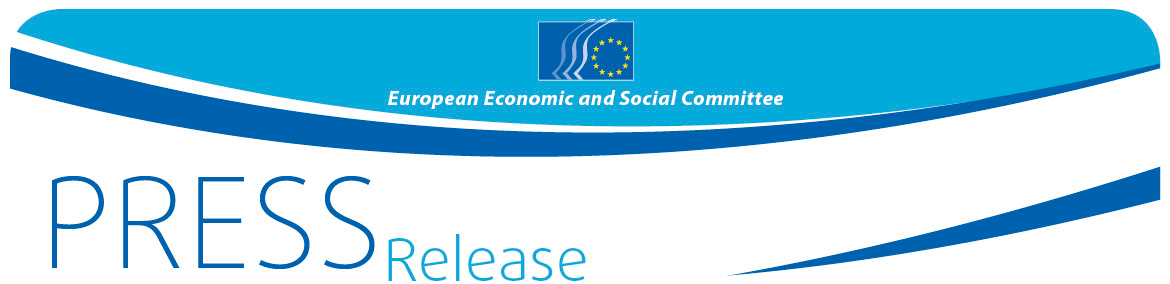 EØSU belønner ekstraordinære civilsamfundsinitiativer CIVILSAMFUNDSPRISEN 2016 handler om MIGRATIONI næsten to år har den massive og hidtil usete tilstrømning af flygtninge fra krigshærgede eller underudviklede lande til Den Europæiske Union vendt op og ned på Europas politiske og sociale liv. At skaffe føde og husly til de store grupper af flygtninge, der ankommer til EU, sætte dem ind i de nye vilkår og de kulturelle forskelle samt støtte dem i løbet af integrationsprocessen var og er fortsat en kæmpe udfordring, som de berørte medlemsstater kun har været i stand til at løfte takket være den spontane og overvældende støtte fra borgerne og civilsamfundet generelt.Med civilsamfundsprisen 2016 ønsker EØSU at belønne civilsamfundsorganisationer og/eller enkeltpersoner, som har ydet et væsentligt bidrag ved at tage denne udfordring op og hjælpe flygtninge og migranter og dermed fremme europæiske værdier og samhørighed. Mere specifikt vil civilsamfundsprisen 2016 belønne initiativer, igangværende eller allerede gennemførte, som opfylder et eller flere af følgende kriterier:Yder migranter/flygtninge den første bistand og øjeblikkelig nødhjælp ved ankomstTilbyder bolig-, sundheds- og socialtjenesterYder konkret støtte og rådgivningBekæmper fremmedhad, racisme og diskriminationBekæmper udnyttelse og fremmer gensidig respektOplyser om rettigheder og forpligtelserTilbyder uddannelse til tredjelandsstatsborgere og de modtagende lokalsamfund.Den komplette liste over krav samt ansøgningsformularen findes på vores hjemmeside 2016 EESC Civil Society Prize. I år kan kandidaterne til civilsamfundsprisen for første gang sende deres ansøgning direkte til EØSU uden at være nomineret af et af EØSU's medlemmer. Vi opfordrer til, at man opmuntrer civilsamfundsorganisationer i sit land til at ansøge om EØSU’s civilsamfundspris 2016, hvilket kan være med til at sikre, at værdifulde projekter opnår anerkendelse.Yderligere oplysninger kan fås hos: Silvia AumairE-mail: press@eesc.europa.euTlf.: +32 2 546 8141@EESC_PRESS_______________________________________________________________________________Det Europæiske Økonomiske og Sociale Udvalg (EØSU) blev oprettet i medfør af Romtraktaten i 1957 og er et rådgivende institutionelt organ. EØSU's 350 medlemmer, som kommer fra alle dele af Europa, udpeges af Rådet for Den Europæiske Union. Udvalget repræsenterer de forskellige økonomiske og sociale grupper i det organiserede civilsamfund. EØSU's rådgivende funktion indebærer, at dets medlemmer og de organisationer, som de repræsenterer, får mulighed for at deltage i EU's beslutningsproces._______________________________________________________________________________Nr. 34/201623. maj 2016